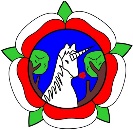 PERSON SPECIFICATIONMidday Supervisory Assistant.Essential upon appointmentDesirable on appointment (if not attained, development may be provided for successful candidate)KnowledgeAwareness of health and hygiene issuesBehaviour management. (This criteria may be essential for secondary or larger primary schools)Good written and verbal communication skills.ExperienceExperience appropriate to working with children.Occupational SkillsJudgemental skillsDemonstrable interpersonal skills.Ability to work successfully in a team.Confidentiality.InitiativeQualificationsAppropriate first aid training or willingness to undertake training (Dependent on the schools needs - insert as appropriate)Other RequirementsEnhanced DBS Clearance To be committed to the school’s policies and ethos.To be committed to Continual Professional Development.Motivation to work with children and young people.Ability to form and maintain appropriate relationships and personal boundaries with children and young people.Emotional resilience in working with challenging behaviours; and, attitudes to use authority and maintaining discipline.To assist in ensuring that NYCC’s equalities policies are considered within the school’s working practices in terms of both employment and service deliveryThe ability to converse at ease with customers and provide advice in accurate spoken English is essential for the post